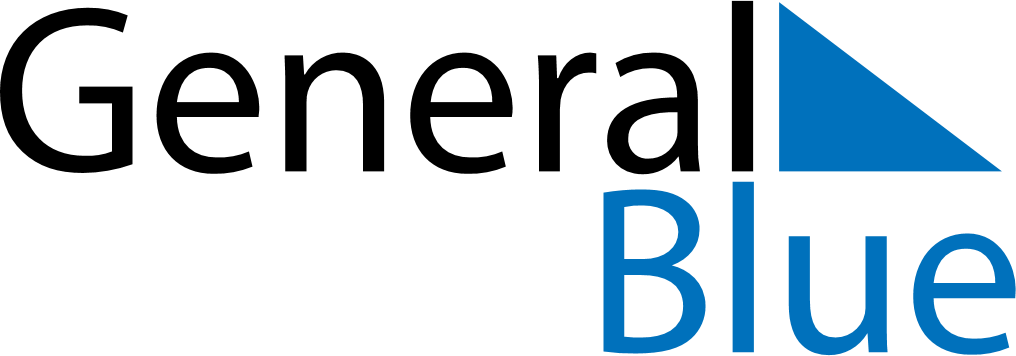 August 2018August 2018August 2018August 2018August 2018August 2018RwandaRwandaRwandaRwandaRwandaRwandaSundayMondayTuesdayWednesdayThursdayFridaySaturday1234National Harvest Day56789101112131415161718Assumption19202122232425Feast of the Sacrifice (Eid al-Adha)262728293031NOTES